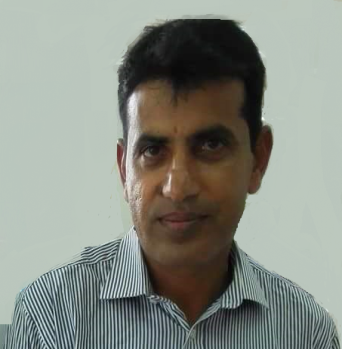 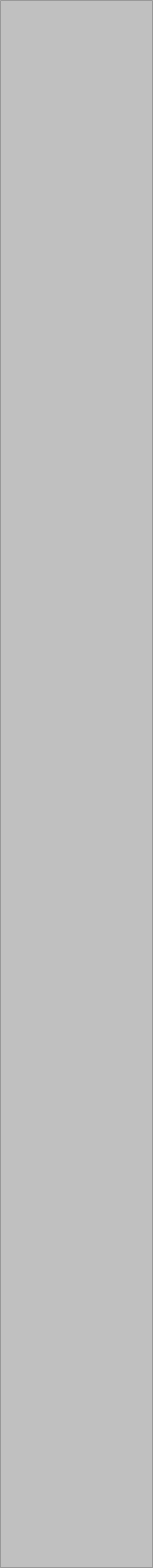 Objective:Seeking to build a long term career in a growing construction company where I can achieve enough scope to utilize my experience. Looking for a career that can provide me unique learning experiences as well a steady growth. Professional Experiences:Inma Company, Jeddah (KSA)   	            May 2014- July 2017	Responsibilities:   Worked as Insulator                                                                                        Remove old insulation and dispose of it properly.Read blueprints and specifications to determine job requirements.Determine the amount and type of insulation needed.Measure and cut insulation to fit into walls and around pipes.Fasten insulation in place with staples, tape, or screws.Use compressors to spray insulation into some spaces.Install plastic barriers to protect insulation from moisture.Follow safety guidelines.Main Projects:Lulu Hyper MarketJeddah AirportAlif-Nar Contracing, Jeddah (KSA)  	January 2013-April 2014         Responsibilities:   Worked as InsulatorAl-Saif Contracting, Madeena (KSA)     February 2009-November 2012                  Responsibilities:       Worked as insulatorAl-Wazan Contracting, Kuwait			June 2005- November 2008Responsibilities:       	Worked as insulatorAcademic Qualifications:F.A			2 years		Second Division 		Year 1992                Jhang, Punjab, Pakistan   Matric			2 years		Second Division		Year 1989                                                  Jhang, Punjab, PakistanLanguage Skills:Arabic			MediumEnglish		MediumUrdu/ Hindi		FluentPunjabi		FluentSaraiki			FluentPersonal data:Availability:	Immediate, Available in UAE on Visit visaExpiry of Visit Visa: 03-10-2017Sex: 		MaleDOB: 		01-01-1970Marital Status: Married